Самый компактный и доступный рояль Yamaha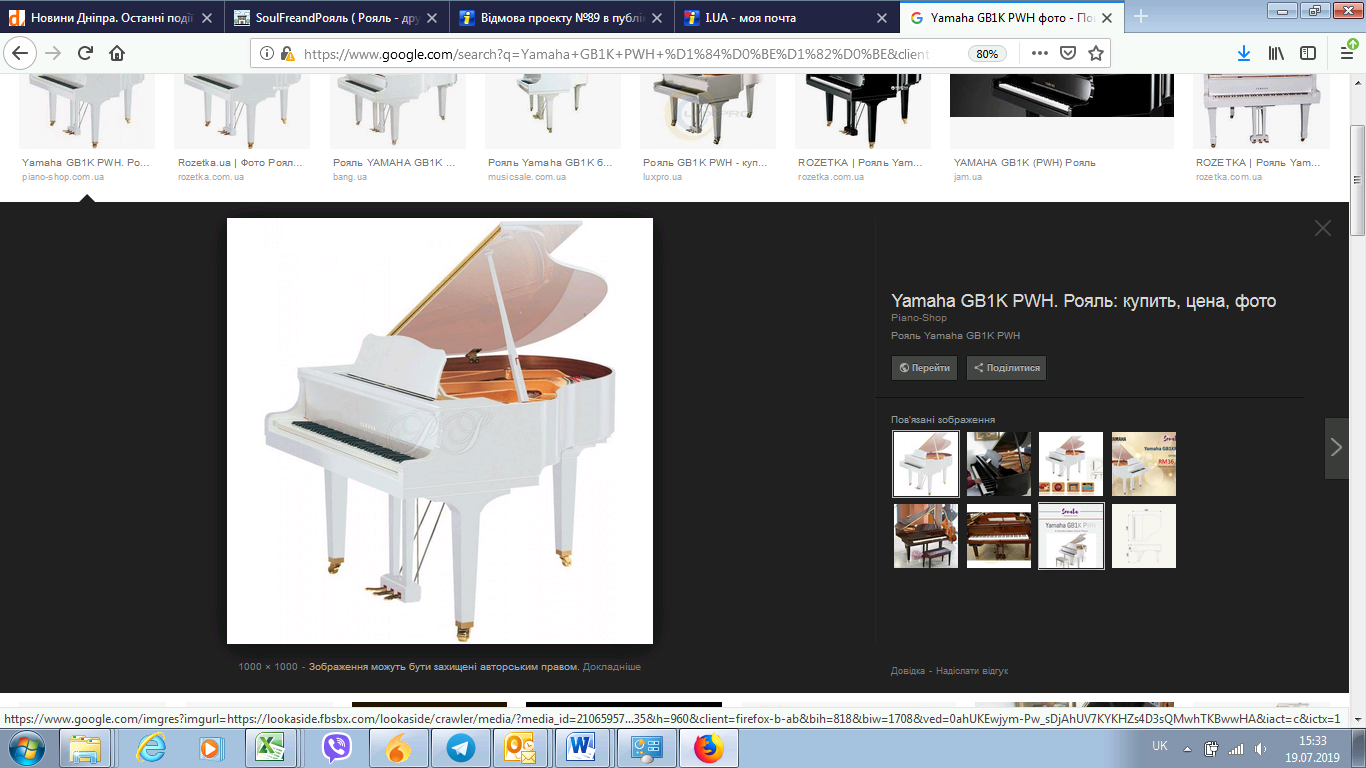 GB1K - самый компактный и доступный по цене рояль Yamaha. Благодаря полноценному звучанию с хорошим резонансом этот рояль сопоставим со многими моделями значительно больших размеров.Более ста лет опыта создания роялейНепревзойденные по красоте и звучанию рояли GB1 являются кульминацией многолетнего опыта компании Yamaha в создании роялей. Эти инструменты, вобравшие в себя вековой опыт искусных мастеров, отличают качество и исполнительские характеристики, которыми известна компания Yamaha, и с которыми мы вступаем во второе столетие своей истории создания роялей.Исключительная тщательность и точность изготовленияРояли Yamaha заслужили всемирную репутацию инструментов исключительно высокого качества. Известные своим чрезвычайно выразительным звучанием и надежной службой в течение долгого времени, они играют важную роль в исполнительском искусстве и музыкальном образовании.Рояли Yamaha постоянно фигурируют в числе инструментов, которые настоятельно рекомендуют настройщики и мастера, и являются главным выбором пианистов всех уровней во всем мире.

Репутация Yamaha основана на столетней традиции высочайшего мастерства и профессионализма, которая, в свою очередь, опирается на уникальные технологии, современную производственную базу и высококвалифицированный, знающий и преданный своему делу персонал.Благодаря использованию высоких технологий на всех этапах производственного цикла, мы способны сами создавать практически любые детали для любого фортепиано. Такой подход позволил нам достичь значительных успехов и установить общепризнанный стандарт качества.Приспособленность к условиям эксплуатацииYamaha создала рояль, адаптированный к жестким условиям климата. Стабильность настройки, отделка и музыкальные характеристики рассчитаны на то, чтобы оставаться на неизменно высоком уровне в течение длительного срока службы.Балансированная механика YamahaКаждая клавиша пианино Yamaha проходит тщательный контроль и калибруется в соответствии со строгими нормами. Балансировка клавиатуры позволяет добиться равномерности тембра инструмента во всем диапазоне, а также превосходной чувствительности.Рама V-ProПри изготовлении чугунной рамы GB1K применяется технология вакуумного литья V-Pro (Vacuum Shield Mold Process). Эта технология позволяет изготавливать детали с гораздо большей точностью. Рамы V-Pro отличаются не только привлекательным внешним видом, но и повышенной надежностью.Гарантия12 месяцев (на механические компоненты инструмента) + 12 месяцев бесплатного сервисного обслуживанияПроизводствоИндонезияРазмеры1510 х 1460 х 990 ммЦветПолированный белый (Polished White)Клавиатура88 клавиш с покрытием из акрила/бакелитаВес261 кгКомплектацияФирменная банкетка в комплектеДополнительно3 педали